ОБЪЯВЛЕНИЕУважаемые жители города Ирбита!Администрация Городского округа «город Ирбит» Свердловской области сообщает, что согласно Закону Свердловской области от 03.12.2014 № 110-ОЗ «О наделении органов местного самоуправления муниципальных образований, расположенных на территории Свердловской области, государственным полномочием Свердловской области в сфере организации мероприятий при осуществлении деятельности по обращению с животными без владельцев»                     в 2022 году на территории Городского округа «город Ирбит» Свердловской области производится отлов животных без владельцев (собак) специализированной организацией ООО «ЭВЕРЕСТ» город  Камышлов.Просьба всем владельцам собак держать на привязи хозяйских животных     и осуществлять выгул согласно установленным правилам содержания домашних животных (в сопровождении, на поводке), в противном случае они могут быть отловлены при осуществлении мероприятий по отлову безнадзорных животных.При возврате животного владельцу расходы, связанные  с отловом                           и содержанием отловленных животных возмещаются службе по отлову                              и содержанию животных согласно тарифам установленным организацией, согласно ст.232 ГК РФ.В случае, если Вашу собаку отловили как безнадзорную, Вам необходимо обратиться в приют содержания собак по адресу: Свердловская область, город Камышлов, улица Ирбитская, № 66.Тел. +7-992-000-52-69. График посещений ежедневно с 09.00 до 12.00 часов, кроме субботы и воскресенья (санитарные дни).Информация о приюте и об отловленных животных на территории города Ирбита находится на сайте: https://kamyshlov-otlov.do.am/.По всем вопросам обращаться в отдел городского хозяйства администрации Городского округа «город Ирбит» Свердловской области: Телефон: 8(34355) 6-30-32  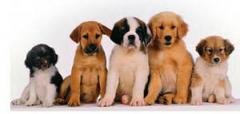 